УТВЕРЖДАЮГлава Муниципального образования Красноуфимский округ,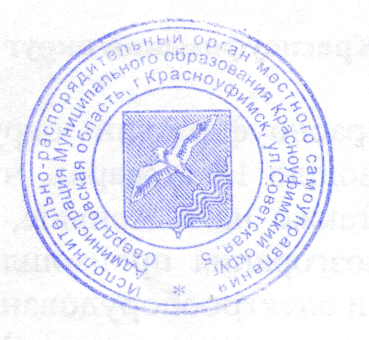 председатель антитеррористической комиссии 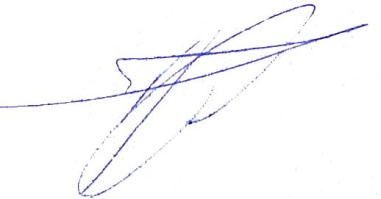 __________________      О.В. Ряписов«21» декабря  2018 годПЛАНработы антитеррористической комиссии в МО Красноуфимский округна 2019 годВ 2018 годусоциально-экономическая обстановка в МО Красноуфимский округ оставалась стабильной. В отчетном периоде протестная активность носила ситуативный характер и не оказала существенного влияния на обстановку. На территории МО Красноуфимский округ проведено 0 массовых публичных мероприятий, из них 0 протестного характер, в которых приняли участие 0 человек. Фактов проведения публичных мероприятий с нарушениями установленного порядка не было. Фактов конфликтов на межнациональной и межконфессиональной почве не зарегистрировано.Органами местного самоуправления МО Красноуфимский округ принято 8 муниципальных правовых актов, касающихся реализации полномочий по участию в профилактике терроризма, минимизации и (или) ликвидации последствий его проявлений. В отчетном периоде проведено 4 заседаний антитеррористической комиссии в МО Красноуфимский округ, в ходе которых рассмотрено 25 наиболее актуальных вопросов, в том числе по выполнению требований к антитеррористической защищённости объектов (территорий), мест массового пребывания людей, гостиничных объектов, объектов транспортной инфраструктуры и топливно-энергетического комплекса, обеспечению безопасности в период подготовки и проведения массовых публичных мероприятий (празднование Нового года и Рождества Христова, Праздника Весны и Труда, Дня Победы, Дня России), а также реализации решений Национального антитеррористического комитета, антитеррористической комиссии в Свердловской области, Комплексного плана противодействия идеологии терроризма в Российской Федерации на 2013–2018 годы, утвержденного Президентом Российской Федерации 26.04.2013 № Пр-1069 и Комплексного плана мероприятий по противодействию идеологии терроризма в Свердловской области на 2014–2018 годы, утвержденного Губернатором субъекта Российской Федерации, председателем антитеррористической комиссии 29.11.2013.Основными угрозообразующими факторами на территории МО Красноуфимский округ являются:– распространение в информационно-телекоммуникационной сети «Интернет» материалов, пропагандирующих идеологию терроризма; – проникновение в массы верующих, в частности мусульманского вероисповедания, идей радикального исламизма, - недостаточная эффективность принимаемых мер по обеспечению антитеррористической защищенности потенциальных объектов террористических посягательств;- наличие у граждан в незаконном обороте оружия, боеприпасов, взрывных веществ и материалов, которые могут использоваться для совершения преступлений, в том числе, террористических актов.Справочно: В отчетном периоде сотрудниками правоохранительных органов не выявлены и источники информации с признаками пропаганды террористической  и экстремистской идеологии  в информационно-телекоммуникационной сети «Интернет».– возможное проживание на территории МО Красноуфимский округ лиц из числа приверженцев радикальных течений ислама, а также ранее участвующих в боевых действиях в составе международных террористических организаций которые могут совершить террористические акты с использованием взрывных устройств на критически важных и потенциально опасных объектах, а также в местах массового пребывания людей;Справочно:В отчетном периоде на территории МО Красноуфимский округ не выявлено преступлений террористического характера, связанных с участием в незаконном вооруженном формировании (часть 2 статьи 208 УК РФ). – наличие у населения в незаконном обороте оружия и боеприпасов, которые могут использоваться для совершения преступлений, в том числе террористической направленности;Справочно:МО МВД России «Красноуфимский» на территории округа и города зарегистрировано 6 преступлений, связанных с незаконным оборотом оружия, ВВ и ВУ.– сохраняются негативные процессы, связанные с притоком иностранных граждан, в том числе из стран Средней Азии.Учитывая прогнозируемые угрозы и в целях повышения уровня антитеррористической защищенности объектов (территорий), а также мест массового пребывания людей, основные усилия АТК в МО в 2019 году необходимо сосредоточить на:– повышении качества проведения мониторинга политических, социально-экономических и иных процессов, оказывающих влияние на ситуацию в сфере противодействия терроризму (далее – мониторинг) и эффективности использования его результатов при координации работы по профилактике терроризма путем выработки мер, направленных на устранение (локализацию) выявляемых террористических угроз; – совершенствование взаимодействия органов местного самоуправления, граждан, общественных объединений и иных организаций, участвующих в профилактике терроризма, на территории муниципального образования;– повышение качества информационно-пропагандистской работы в области противодействия идеологии терроризма, в том числе реализация мер по формированию у населения антитеррористического сознания для развития стойкого неприятия и отторжения идеологии терроризма;– разработка и принятие мер по обеспечению правопорядка и безопасности в период подготовки и проведения массовых мероприятий;– повышение уровня АТЗ потенциальных объектов террористических посягательств (в первую очередь, объектов образования) и ММПЛ;– проведение профилактической работы с лицами, отбывшими наказание за преступления террористической направленности, а также с членами семей и родственниками членов бандформирований, участвующих в боевых действиях на территории иностранных государств на стороне международных террористических организаций; – повышение эффективности адресной предупредительно-профилактической работы с категориями населения и отдельными лицами, подверженными воздействию идеологии терроризма, а также подпавшими  под ее влияние, в целях недопущения их вовлечения в террористическую деятельность;– повышение уровня профессиональной подготовки должностных лиц, муниципальных служащих и работников муниципальных предприятий (учреждений), отвечающих за организацию мероприятий по профилактике терроризма, а также минимизации и (или) ликвидации последствий его проявлений, а также за проведение мониторинга для эффективного исполнения ими возложенных функций и задач;– разработка и принятие муниципальных нормативных правовых актов, а также муниципальных программ и иных организационно-распорядительных документов по реализации законодательства Российской Федерации в области профилактики терроризма, минимизации и (или) ликвидации последствий его проявлений;– совершенствование организации работы по исполнению решений Национального антитеррористического комитета (далее – НАК), антитеррористической комиссии в Свердловской области, в том числе совместные с оперативным штабом в Свердловской области (далее – ОШ).В целях реализации вышеперечисленных задач необходимо реализовать организационно-управленческие мероприятия предусмотренных Планом работы антитеррористической комиссии муниципального образованияДля решения указанных задач необходимо реализовать следующие мероприятияНачальник отдела ГО и ЧСАдминистрации МО Красноуфимский округ, секретарь АТК МО Красноуфимский округ                                                                                                   А.В. Голубцов1. Организационно-управленческие мероприятия1. Организационно-управленческие мероприятия1. Организационно-управленческие мероприятия1. Организационно-управленческие мероприятия1. Организационно-управленческие мероприятия№№МероприятиеСрок исполнения Срок исполнения Исполнители (соисполнители)1.1.Темы для рассмотрения на заседаниях АТКТемы для рассмотрения на заседаниях АТКТемы для рассмотрения на заседаниях АТКТемы для рассмотрения на заседаниях АТК1.1.1О совершенствовании деятельности органов местного самоуправления в части реализации полномочий, предусмотренных статьей 5.2 Федерального закона от 06 марта 2006 года № 35-ФЗ «О противодействии терроризму»I кварталI кварталАТК,Органы местного самоуправления МО Красноуфимский округ1.1.2.О проведении мониторинга политических, социально-экономических и иных процессов, оказывающих влияние на ситуацию в сфере противодействия терроризму и реализации выбранных на основе его результатов мер 
по профилактике терроризмаI кварталIII кварталI кварталIII кварталОрганы местного самоуправления МО Красноуфимский округ, территориальные подразделения федеральных органов исполнительной власти1.1.3О реализации Комплексного плана мероприятий по противодействию идеологии терроризма в Свердловской области.I и II кварталыI и II кварталыОрганы местного самоуправления МО Красноуфимский округ, территориальные подразделения федеральных органов исполнительной власти1.1.4О мерах по предотвращению террористических угроз в период подготовки и проведения мероприятий, посвящённых Празднику Весны и Труда, Дню Победы, Дню России, Дню знаний, Дню Солидарности в борьбе с терроризмом, а также новогодних праздников и Рождества Христова» ежеквартальноежеквартальноАТК Территориальные подразделения федеральных органов исполнительной власти1.1.5О состоянии АТЗ и принимаемых мер по устранению имеющихся недостатков в защищенности объектов (территорий), в том числе, находящихся в муниципальной собственности II, IV кварталыII, IV кварталыОрганы местного самоуправления МО Красноуфимский округ, территориальные подразделения федеральных органов исполнительной власти1.1.6О состоянии АТЗ объектов транспортной инфраструктуры (воздушного, железнодорожного, автомобильного транспорта) и транспортных средств, а также объектов топливно-энергетического комплекса и мерах по её совершенствованиюI, IV кварталI, IV кварталОрганы местного самоуправления МО Красноуфимский округ, территориальные подразделения федеральных органов исполнительной власти,руководители объектов экономики.1.1.7Реализации Комплексного плана мероприятий по противодействию идеологии терроризма в Российской ФедерацииII, III,IV кварталII, III,IV кварталОрганы местного самоуправления МО Красноуфимский округ, территориальные подразделения федеральных органов исполнительной власти1.1.8Профилактики правонарушений в сфере незаконного оборота оружия, боеприпасов и взрывчатых веществ III кварталIII кварталОрганы местного самоуправления МО Красноуфимский округ, территориальные подразделения федеральных органов исполнительной власти1.1.9Предупреждение заведомо ложных сообщений о готовящихся взрывах, поджогах или иных действиях, создающих опасность гибели людей, причинения значительного имущественного ущерба либо наступления иных общественно опасных последствийIII кварталIII кварталОрганы местного самоуправления МО Красноуфимский округ, территориальные подразделения федеральных органов исполнительной власти1.1.10О принимаемых мерах по предупреждению и пресечению попыток вербовки граждан со стороны международных террористических организаций4 квартал4 кварталТерриториальные подразделения федеральных органов исполнительной власти,1.1.11О результатах деятельности Комиссии в 2019 году, основных задачах и утверждении плана работы Комиссии на 2019 год4 квартал4 кварталЧлены АТК в МО1.1.12О ходе исполнения решений АТК и Комиссии ежеквартальноежеквартальноЧлены АТК в МО2Иные организационно-управленческие мероприятия, направленные на профилактику терроризмаИные организационно-управленческие мероприятия, направленные на профилактику терроризмаИные организационно-управленческие мероприятия, направленные на профилактику терроризмаИные организационно-управленческие мероприятия, направленные на профилактику терроризма2.1Разработать и принять дополнительные меры по индивидуальной профилактической работе, направленной на оказание воспитательного воздействия на лиц, наиболее подверженных влиянию идеологии терроризма, включая мероприятия по социальной адаптации, ресоциализации и социальной реабилитации лиц, ранее осужденных и отбывших наказание за совершение преступлений террористической направленности и прибывших к местам постоянного проживания, с привлечением к этому процессу представителей мусульманского духовенства, общественных объединений и иных организаций3 кварталОрганы местного самоуправления МО Красноуфимский округ, территориальные подразделения федеральных органов исполнительной власти  Органы местного самоуправления МО Красноуфимский округ, территориальные подразделения федеральных органов исполнительной власти  2.2Обеспечить качественное и своевременное представление информационно-справочных материалов по исполнению решений совместных заседаний АТК и ОШ. В отношении должностных лиц и муниципальных служащих, допустивших нарушения сроков представления отчётных документов, принимать меры дисциплинарного характера.постоянноОрганы местного самоуправления МО Красноуфимский округ.Органы местного самоуправления МО Красноуфимский округ.2.3Освещать в средствах массовой информации и информационно-телекоммуникационной сети «Интернет» мероприятия по профилактике терроризма, а также деятельность Комиссий (пресс-релизы и фотографии проведенных заседаний Комиссий, мероприятия, осуществлённые высшим должностным лицом муниципального образования, председателем Комиссии и членами КомиссииЕжеквартальноАппарат АТК, территориальные подразделения федеральных органов исполнительной власти  Аппарат АТК, территориальные подразделения федеральных органов исполнительной власти  2.4Проводить в плановом порядке с привлечением представителей компетентных органов антитеррористическую подготовку муниципальных служащих, участвующих в рамках своих полномочий в профилактике терроризма, а также в минимизации и ликвидации его последствий, исключив формальный подход к данной работеПо отдельному плануОрганы местного самоуправления МО Красноуфимский округ, территориальные подразделения федеральных органов исполнительной власти  Органы местного самоуправления МО Красноуфимский округ, территориальные подразделения федеральных органов исполнительной власти  2.5Осуществлять взаимодействие с лидерами мусульманских религиозных организаций по вопросу проведения разъяснительной работы среди прихожан о недопущении распространения идей радикального исламапо отдельному плануОрганы местного самоуправления МО Красноуфимский округ, территориальные подразделения федеральных органов исполнительной власти  Органы местного самоуправления МО Красноуфимский округ, территориальные подразделения федеральных органов исполнительной власти  2.6Проводить с привлечением СМИ разъяснительную работу с населением о порядке сдачи оружия, боеприпасов, взрывчатых веществ и установленных размерах вознаграждения за их сдачу. Дополнительно довести до сведения граждан информацию о контактных телефонах и телефонах «доверия» территориальных органов Министерства внутренних дел Российской Федерации по муниципальным образованиямпо отдельному плануОрганы местного самоуправления МО Красноуфимский округ, территориальные подразделения федеральных органов исполнительной власти  Органы местного самоуправления МО Красноуфимский округ, территориальные подразделения федеральных органов исполнительной власти  2.7Провести с участием представителей территориальных органов федеральных органов исполнительной власти, исполнительных органов государственной власти Свердловской области, региональных отделений политических партий, общественных объединений (организаций), религиозных организаций, представляющих традиционные конфессии, а также средств массовой информации мероприятия, посвящённые Дню солидарности в борьбе с терроризмом.август,-сентябрь 2018 годаОрганы местного самоуправления МО Красноуфимский округ, территориальные подразделения федеральных органов исполнительной власти  Органы местного самоуправления МО Красноуфимский округ, территориальные подразделения федеральных органов исполнительной власти  2.8Провести тренировки по отработке действий органов местного самоуправления при установлении на отдельном участке территории (объекте) муниципального образования уровней террористической опасности в соответствии с требованиями Указа Президента Российской Федерации от 14 июня 2012 года № 851 «О порядке установления уровней террористической опасности, предусматривающих принятие дополнительных мер. по обеспечению безопасности личности, общества и государства». Копии организационно-распорядительных и отчётных документов о проведении тренировок представить в аппарат АТК .май, июнь 2019 годаОрганы местного самоуправления МО Красноуфимский округ, территориальные подразделения федеральных органов исполнительной власти  Органы местного самоуправления МО Красноуфимский округ, территориальные подразделения федеральных органов исполнительной власти  2.9Предусмотреть в номенклатурах дел наименования дел по работе Комиссий в профилактике терроризма, а также в минимизации и (или) ликвидации последствий его проявлений.1 кварталАппарат АТКАппарат АТК2.10Организовать проверки по исполнению решений (указаний) АТК, рекомендаций аппарата АТК, а также решений Комиссии.ежеквартальноЧлены АТК в МОЧлены АТК в МО3.Мероприятия по реализации Комплексного плана Мероприятия по реализации Комплексного плана Мероприятия по реализации Комплексного плана Мероприятия по реализации Комплексного плана 3.1Организовать проведение мероприятий образовательного, воспитательного, информационного и организационного характера по вопросам противодействия идеологии терроризма. К указанным мероприятиям привлечь представителей общественных объединений и иных организаций, а также деятелей культуры и искусства. постоянноМОУО Красноуфимский округ, члены АТК в МОМОУО Красноуфимский округ, члены АТК в МО3.2.Обеспечить проведение профилактических мероприятий с лицами, отбывшими наказание за совершение преступлений террористической и экстремистской направленности, а такжемероприятий по социальной адаптациии реабилитации указанной категории граждан с привлечением представителей мусульманского духовенства и общественных организаций.постоянноЧлены АТК, органы местного самоуправления МО Красноуфимский округ, территориальные подразделения федеральных органов исполнительной власти  Члены АТК, органы местного самоуправления МО Красноуфимский округ, территориальные подразделения федеральных органов исполнительной власти  3.3.Организовать размещение в средствах массовой информации материалов антитеррористического содержания.  постоянноЧлены АТК, органы местного самоуправления МО Красноуфимский округ, территориальные подразделения федеральных органов исполнительной власти  Члены АТК, органы местного самоуправления МО Красноуфимский округ, территориальные подразделения федеральных органов исполнительной власти  3.4Принять участие в мероприятиях, посвященных Дню солидарности в борьбе с терроризмом, в пределах установленной компетенции.до 05 сентября 2019 годаЧлены АТК в МОЧлены АТК в МО3.5Реализовать мероприятия по противодействию распространения идеологии терроризма среди мигрантов. постоянноЧлены АТК в МОЧлены АТК в МО4. Мероприятия по обеспечению антитеррористической защищённости критически важных объектов, потенциально опасных объектов, а также мест массового пребывания людейМероприятия по обеспечению антитеррористической защищённости критически важных объектов, потенциально опасных объектов, а также мест массового пребывания людейМероприятия по обеспечению антитеррористической защищённости критически важных объектов, потенциально опасных объектов, а также мест массового пребывания людейМероприятия по обеспечению антитеррористической защищённости критически важных объектов, потенциально опасных объектов, а также мест массового пребывания людей4.1.Принимать участие в учениях (тренировках) 
по отработке действий к пресечению террористических актовдо  отдельному плану Члены АТК в МО, Администрация МО Красноуфимский округ, органы местного самоуправления МО Красноуфимский округЧлены АТК в МО, Администрация МО Красноуфимский округ, органы местного самоуправления МО Красноуфимский округ4.2Принять участие в проведении проверок (обследований) потенциальных объектов террористических посягательств на предмет их АТЗ, при выявлении нарушений принять меры реагирования в соответствии с законодательством Российской Федерациипо отдельному плану Члены АТК в МО, Администрация МО Красноуфимский округ, органы местного самоуправления МО Красноуфимский округЧлены АТК в МО, Администрация МО Красноуфимский округ, органы местного самоуправления МО Красноуфимский округ4.3Обеспечить мониторинг состояния АТЗ подведомственных объектов (территорий). О результатах информировать Администрацию МО Красноуфимский округЕжеквартально Члены АТК в МО, органы местного самоуправления МО Красноуфимский округЧлены АТК в МО, органы местного самоуправления МО Красноуфимский округ